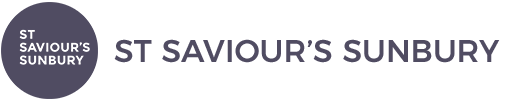 Kids’ Pastor Job DescriptionLocation: St Saviour’s SunburyLine Manager: VicarSalary: £12.50 per hourPattern of Work: 20-25 hours per week, including Sundays, term time only.Kids’ Pastor Role Description:To develop the Children’s Families’ ministry at St Saviour’s Church, Upper Sunbury, in line with its vision, values, and mission: to see people’s lives radically transformed in the love and power of Jesus.  To build on and develop the children’s work of St Saviour’s on Sundays and through the week, so that children can discover, and grow in, a relationship with Jesus. To take an active role in leading, developing and resourcing online and digital content during the COVID pandemic. Develop ways of engaging effectively with the 0-11 age group in the local community, particularly through developing links with local primary schools, and in supporting families in the discipling of their children. This is an exciting time in the life of St Saviour’s and the ideal candidate joins a new and growing team. They must embrace our mission of building a reliant, servant hearted, relevant, hospitable and supernaturally risk-taking community; helping us to remain inwardly strong and outwardly focused. Key Responsibilities:Developing the strategy for discipleship of children within the life of St Saviour’s so that children can begin, and grow in, a relationship with Jesus.To develop online provision for 0-11s which will include worship and teaching. This will be specifically on Sundays with a possibility for developing and posting midweek content.Pastoring, equipping, and encouraging children to grow as full members of the church by teaching and modelling the gospel, building up their spiritual gifts and encouraging them to listen to God and to act upon what they have understood.Creating a culture of discipleship within every church family.  Working with parents to ensure that there is an effective partnership in raising children as disciples of Jesus.  Developing resources to equip families to grow spiritually together.Developing opportunities for local children to hear about Jesus, through our pre-school work and by strengthening the links that we have with local primary schools. Leading, strengthening and resourcing the team of volunteers engaged in St Saviour’s.Ensuring relevant procedures regarding Health and Safety, the Children’s Act and Child Protection are adhered to, becoming one of St Saviour’s Parish Safeguarding Officers. This will include ensuring that relevant administrative tasks are completed.Actively seeking new ways of welcoming and integrating new children and families into the church.Working in unity as an integral member of the church staff team, liaising closely with the youth ministry so that the ministries complement each other.To take responsibility for maintaining accurate records for the Children and families ministry including parental consent forms and school applications.This role is initially for a period of 12 months and subject to a satisfactory Disclosure and Barring Service (DBS) check. An Occupational Requirement exists for the post-holder to be a Christian in accordance with the Equality Act 2010